https://docs.google.com/forms/d/e/1FAIpQLSfLb8xEm7Dv26UTowyRjYd6GkBQ-KjfJ6Rn8hEhw94mHNPDrg/viewform ;выбирают форму мероприятия;проводить мероприятия в течение лета;предоставляют отчёт (форма в Приложении 1).2.3. Участники акции имеют право:получить информацию о порядке, месте и времени проведения акции;отказаться от участия в акции, предупредив Организатора.Сроки и место проведения3.1. Областная акция пройдет в срок с 13 июня до 31 августа 2017 года 3.2. Место проведения акции: муниципальные образования Самарской области.Порядок организации и проведения акцииАкция предполагает следующие этапы действий.Подготовительный:подача заявки на участие в акции.Организационный этап:выбор мероприятий для проведениявыбор книги, в соответствие с которой планируется создать арт-объект;проведение мероприятий с периодичностью не менее 1 раза в месяц (приветствуется частота – 2-3 раза в месяц)Заключительный:сдача отчетов в срок до 15 сентября 2017 года. Порядок награжденияВ срок до 30 сентября всем участникам акции предоставляется благодарность в электронном виде от имени Самарской областной юношеской библиотеки.Приложение 1Отчет о проведенном мероприятииПриложение 2Список рекомендуемых для молодёжи мероприятийИнтеллектуальная играИгры на развитие интеллекта позволяют раскрыться человеку иногда с той стороны, с которой он даже и не предполагал – как разностороннему эрудиту с широким кругозором, удивляющим остальных. Литературная мафияПроизведения классиков всегда актуальны и интересны, а «Мафия» – занимательная игра, которая в моде уже не первый год. «Литературная мафия» - увлекательная игра, в основе которой лежит литературное произведение, но при этом правила мафии сохраняются.СторителлингУчастники делятся на команды от трёх до семи человек в каждой. В течение одного часа каждая команда, следуя советам и рекомендациям ведущих, сочиняет свою собственную историю в любом жанре, который будет интересен. По итогам мероприятия, сами участники выберут лучшую историю. Детективная играСюжетно-ролевая детективная игра, которая рассчитана на подростков среднего и старшего возрастов. Она направлена на развитие логического мышления и коммуникативных навыков. В ходе игры создаются условия, при которых задание может быть выполнено в результате совместных действий группы играющих, когда каждый вносит свой вклад в общий результат.Книжный сомельеОткрытые молодежные презентации современных книг с обсуждением и привлечением медийных людей. Они знакомятся с книгой, зачитываются вслух перед читателями самые интересные отрывки из отобранных книг. По желанию дегустатора можно дать свой личный комментарий о прочитанном, может быть даже ответить на вопросы читателей. Арт-объектПредполагается создание арт-объекта (инсталляция, видеозарисовки, флеш-мобы, перфомансы и тд), основанного на прочтении современной прозы. Рекомендуемый список литературы:«Легкие горы» Т. Михеева 6+«Книжные странники» Мехтильда Глейзер 6+«Лев, колдунья и платяной шкаф» Льюис Клайв Стейплз  6+«Календарь Майя» Виктория Ледерман 6+«Гарри Поттер» Джоан Кэтлин Роулинг 6+«Дом, в котором» Мариам Петросян 12+«Мефодий Буслаев» Дмитрий Емец 12+«Цветы для Элджернона» Дэниел Киз 12+Цикл «Плоский мир» Терри Пратчетт 12+Серия «Роман кино» Борис Акунин 12+«Шоколадная война» Роберт Кормир 12+«Где нет зимы» Д.Сабитова 12+«Между двух стульев» Евгений Клюев 12+«Лабиринты Ехо» Макс Фрай 16+«Автостопом по галактике» Дуглас Адамс 16+Цикл «Муравьи» Бернард Вербер 16+ «Песнь льда и пламени»Дж. Мартин 16+ «Код да Винчи» Дэн Браун 16+«Ночной дозор» Сергей Лукьяненко 16+ «Метро 2033» Дмитрий Глуховский 16+ «Дорога»  Кормак Маккарти 16+ «Виноваты звезды» Джон Грин 16+ «Обреченный мир» Аластер Рейнольдс 16+«Облачный атлас» Митчелл Дэвид 18+«Таинственная история Билли Миллигана» Дэниел Киз 18+«Парфюмер» Патрик Зюскинд 18+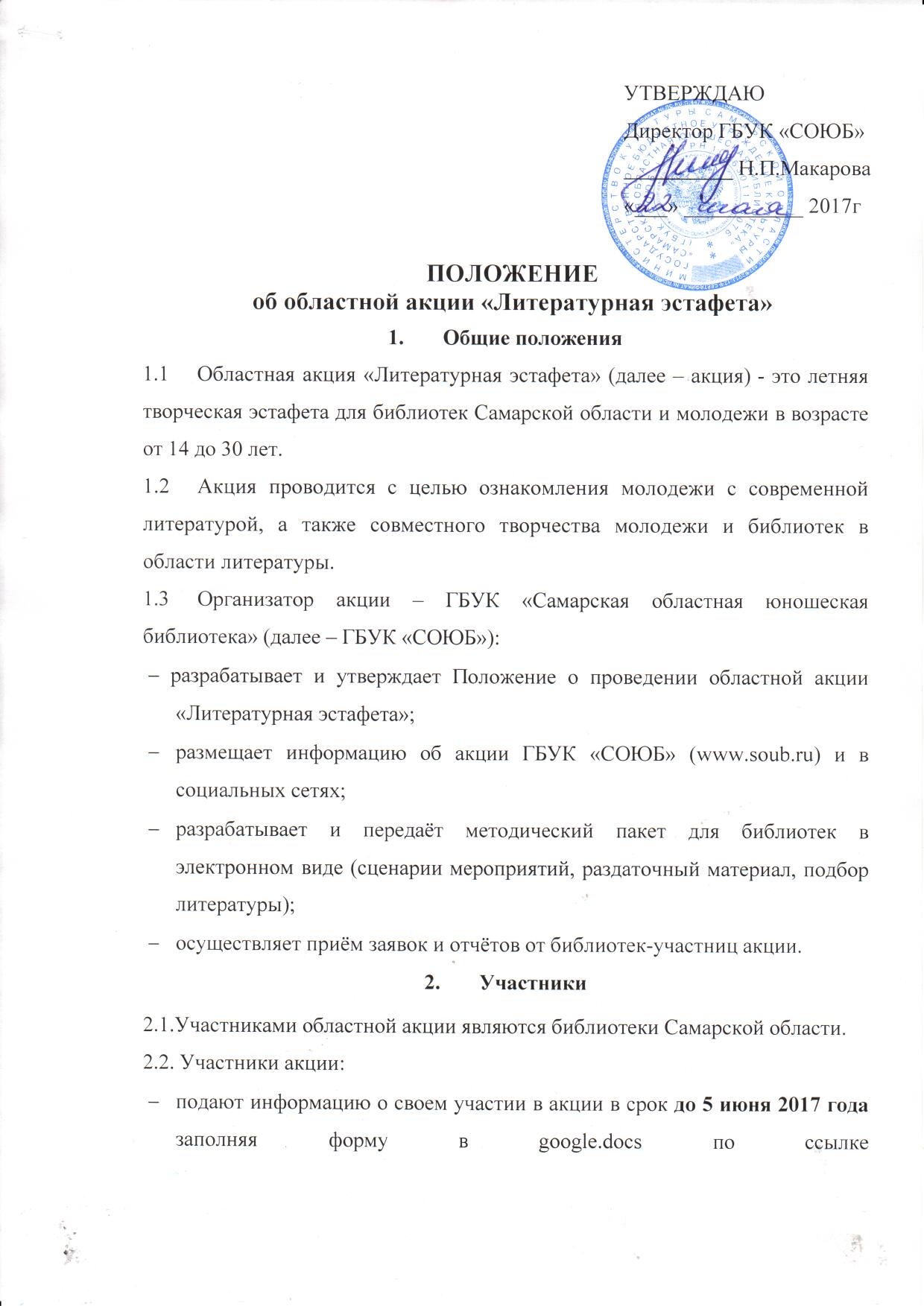 УТВЕРЖДАЮ Директор ГБУК «СОЮБ»__________ Н.П.Макарова«___» ___________ 2017гМуниципальный район /городской округПолное название библиотеки-участницы «Литературной эстафеты»Название мероприятия, форма проведенияКраткая аннотация мероприятияНаглядное оформление мероприятияОбщее количество участниковИз них:до 14 лет14-18 лет19-24 года25-30 лет31 и старшеФИО ответственного за мероприятие, контактные данные